КОМПЛЕКСНЫЙ ЦЕНТР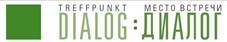 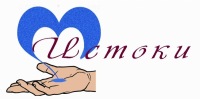 СОЦИАЛЬНОГО ОБСЛУЖИВАНИЯ НАСЕЛЕНИЯПЕТРОЗАВОДСКОГО  ГОРОДСКОГО ОКРУГА«ИСТОКИ»e-mail: istoki@karelia.ru	           сайт:  http://www.social-ptz.ru/                        тел./факс: 76-95-46                                                        Петрозаводск:  Центр «Истоки»                                                                                            Программа «Место встречи: диалог»                                       Ветераны живут с нами ….             18  марта на базе Карельского филиала РАНХиГС прошла встреча ветеранов с молодежью, организованная Центром «Истоки» в партнерстве с  Академией.          В ней приняли участие члены ОО «Карельский союз бывших малолетних узников  фашистских концлагерей» - Нина Ильинична Багрова,  Ленина Павловна Макеева, Тамара Васильевна Кардаш. На встречу были   приглашены руководители, преподаватели и студенты Академии, воспитанники детского дома №2 Петрозаводска.     Участников мероприятия тепло приветствовал  зам. директор Карельского филиала  Микульченко Е.И.    Глядя на энергичных, подтянутых, красивых женщин, никто не мог подумать о том, что им пришлось пережить. Эти мужественные женщины  узнали  все тяготы и ужасы войны с  первых  лет своей жизни: в 3-летнем возрасте Ленина Павловна и Тамара Васильевна вместе со своей семьей были  заключены в концентрационный лагерь, а Нина Ильинична - попала туда в более раннем  возрасте -  2, 5 месяцев. Это были финские концентрационные лагеря, созданные в Петрозаводске во время финской оккупации 1941- 1944 г.г.  Большим потрясением и откровением для участников встречи было то, что эти лагеря находились в микрорайоне, где сейчас  расположено здание Госакадемии, в котором проходила эта встреча. До наших дней сохранились еще здания (бараки), в которых томились несколько тысяч петрозаводчан.         О том, что пришлось пережить детям  в финских лагерях рассказали ветераны: это голод, болезни, уносившие жизни их родителей, братьев и сестер, это труд на финских оккупантов, наказания за неповиновение.  О том, как в июне 1944 г., когда  Петрозаводск был освобожден, они вышли из заточения.  О там,  как всем городом  с ликованием и слезами встречали первый поезд.        Тамара Васильвна после войны получила специальное образование и более 40 лет проработала учителем и воспитателем. Сейчас  является  членом Правления ОО «КСБМУФЛ», помогает сверстникам .    Нина Ильинична - с детства мечтала стать швеей, получила специальное образование,  работала в сфере бытового обслуживания, много лет заведовала меховым  ателье. И сейчас очень любит шить, делать меховые изделия. Является активным участником всех мероприятий проекта КАФ: участвует в мастер - классах, в выставках творческих работ, с радостью дарит свои изделия сверстницам - юбилярам, участвует в благотворительных акциях.        Ленина Павловна отличалась с детства твердыми нравственными принципами, честностью, порядочностью - эти качества пронесла через всю жизнь. 40 лет проработала на руководящей работе. И сейчас, находясь на пенсии, продолжает помогать людям в решении их проблем: оказывает посильную  помощь ветеранам и воспитанникам детских домов по получении жилья, не проходит мимо, если видит непорядок в городе, активно бужирует власти. Наказ молодым: «Учитесь, становитесь хорошими специалистами и хорошими людьми! Не будьте равнодушными! Помогайте друг другу!»        С большим интересом и волнением  молодые люди  рассматривали  материалы семейных   архивов, газеты военного периода.        Встеча поколений прошла в очень теплой  и  непринужденной обстановке  за чашкой чая.       Студенты Госакадемии поблагодарили ветеранов за встречу, сохранение и передачу исторической памяти  молодому поколению.      По  завершении встречи  ветеранам были вручены цветы и подарки от проекта КАФ,      Мероприятие проведено  в  рамках проекта  «Место встречи для поддержки  и продвижения интересов узников фашизма и жителей блокадного Ленинграда»  при поддержке  Фонда «Память, ответственность и будущее».На фото: во время встречи. Информация предоставлена  руководителем  проекта  Цымбал Т.М.                   Согласовано директором Центра «Истоки» Росенстанд Е.В.19 марта 2015 г. 